SDRUŽENÍ  HASIČŮ ČECH,MORAVY A SLEZSKAokresní sdružení PísekSedláčkova 472/6  397 01 Písek   tel/FAX 382212902    mobil 792 304 206 e-mail  oshcmspisek@volny.cz    www.oshpisek.cz-------------------------------------------------------------------------------------------------------------------------------------------------------Číslo jednací - OSH  - 12/2017						V Písku dne 9.března 2017
P O Z V Á N K Ana Shromáždění představitelů sborů Sdružení hasičů Čech, Moravy a Slezska okresu  P í s e k---------------------------------------------------------------------------------------------------------------	V souladu s Plánem činnosti Sdružení hasičů Čech,Moravy a Slezska okresu Písek na rok 2017, dovolujeme si Vás tímto pozvat na Shromáždění představitelů sborů dobrovolných hasičů registrovaných ve Sdružení hasičů okresu Písek, které se uskuteční :dne 25. března 2017 (sobota) od 09,30 hodinv sále Kulturního domu Podolí I.Presence účastníků je zajištěna od 08,30 hodinProgram	:  1.  Zahájení Shromáždění představitelů sborů okresu Písek		   2.  Volba pracovního předsednictva, mandátové,volební a návrhové komise		   3.  Kontrola usnesení z minulého Shromáždění delegátů sborů okresu		   4.  Zpráva o činnosti okresního sdružení hasičů ČMS Písek za uplynulé 		        období (od posledního Shromáždění představitelů sborů) a předložení 
		        návrhu Plánu činnosti OSH ČMS v Písku na rok 2017		   5.  Zprávy vedoucích OR o činnosti jednotlivých odborných rad při OSH 		        ČMS Písek za rok 2016 a předložení Plánů práce odborných rad		        na rok  2017		   6.  Zpráva o hospodaření okresního sdružení hasičů ČMS v Písku za rok 		        2016 a předložení návrhu rozpočtu OSH ČMS Písek na rok 2017                          7.  Zpráva revizorů účtu 		   8.  D i s k u z e a vystoupení hostů		   9.  Usnesení a závěr Shromáždění představitelů sborůOrganizační pokyny :z každé organizace se dostaví 1 delegát (zvolený delegát na VH SDH, případně starosta, nebo pověřený člen výboru); pokud je v SDH více jak 10 žen dostaví se jako delegátka také 1 žena; v každém případě však požadujeme zajištění účasti zástupce Sboru; b)    k dopravě je možno, po projednání s příslušným městským nebo obecním úřadem,        použít požární vozidloc)    refundaci mzdy nelze poskytnoutd)    Vaši účast předpokládáme ve vycházkovém stejnokroji                                                            e)    případnou neúčast nám včas sdělte ( osobně,telefonicky,e-mailem)nejpozději do         21.3.2017!Vzhledem k projednávané problematice je účast zástupce sboru velmi nutná!!!
Prosíme o předání pozvánky zvoleným delegátům z Vašeho SDH !!!    
                    			                       		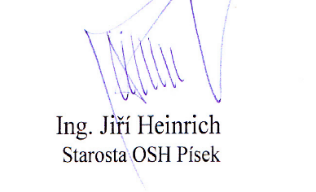 